ALFABETIZAZIOANazio Batuen esanetan, bere egunerokotasuneko mezu motz eta sinple bat irakurri eta idatzi ezin duen pertsona bat analfabetoa da. Alfabetizazioa, haue ekiditeko egiten den prozesua dela esan genezake. Gaur egun, prozesu hau, edozein haur eskolako oinarrizko helburu dela esan genezake, baina hau, ez da horrela izan beti. Lan honetan zehar, alfabetizazioaren historia errepasatuko dugu, honen eta eskolaren arteko lotura zein den azaldu, analfabetismoa eta bazterketa sozialari buruzko hainbat gogoeta idatzi eta azkenik, gaur egun eta hemen alfabetatzea beharrezko den galdetuko diogu geure buruari.Aintzin aroan (V. mendean), ahozko kultura zegoen gehienbat eta ez hainbeste idatzizkoa. Idatzizko kultura egon arren, orokorrean populazio gehiena analfabetoa zen garai honetan. Erdi aroan (V- XV. Mende bitartean). Gurasoengatik semeetara alfabetatze egoerak ematen hasi ziren. Hala ere, hauek idazketan oinarritzen ziren eta ez irakurketan. Inprenta asmatu zen baina ez zuen hedapenik izan, Amerikan bakarrik. Aro modernoan, (XV- XVIII. mende bitartean), inprenta gehiago hedatu zen. Honek, liburuen ekoizpena zuen oinarri. Alfabetizaziorako material nahitaezkoa da hau, baina irakurtzeko aukera  eskeintzeko bakarrik erabiltzen da, izan ere, ez zen garai horietako helburuetako bat. Aro garaikidean ( XVIII. Mendetik gaur egunerarte) eskolaratzea fenomeno unibertsala bihurtuko da. Herritar guztiak eskolaratuak dira. Hala ere, XIX. Menderarte ez da alfabetatzea helburu bezela finkatzen.Gaur egun guretzat arraroa izan arren,  irakurri eta idazten jakitea ezhoizkoa izan da historiako garai gehienetan. Gaitasun hauek, jendartearen gehiengoarentzat eskuraezinak ziren. Jendarte preindustrialetan, alfabetizazioa administrazio zibilarekin, zuzenbidearekin, komertzioarekin eta erlijioarekin lotzen zen. Alfabetizazioa hezkuntzaren materia bezala, jendartaren zati txiki batentzat besterik ez zegoen eskuragarri. Hau, instituzio erlijiosoetan edo aberatsek bakarrik ordaindu zezaketen tutore pribatuetan.Gaur egun alfabetizazioarekin loturik ditugun kontzeptuak inprentaren sorrerarekin zerikusia izan arren, honek ez zuen garrantzirik izan XIX. Mende erdiko iraultza industrialerarte. Hemen, papera eta liburuak jendarte industrializatutako klase sozial guztientzat eskuragarri bihurtu ziren. Garai hortararte, jendartearen portzentai txiki batek bakarrik zekien irakurri eta idazten, izan ere, norbanako aberatsek eta instituzioek soilik ordaindu zezaketen hain material garestia. Gaur egun ere, paper eta liburu merkeen gabeziak alfabetizazio unibertsalean oztopo bat suposatzen du herrialde xumeenetan.
Gaur egun, Euskal Herrian ere analfabetismo kasuak daude. Kasu oso isolatuak izan arren, ezin izan dugu analfabetismoa klase sozialekin edo generoarekin erlazionaturik dagoelaren ideia baztertu. Hori aztertzeko, Euskal Estatistika Erakundearen (Eustat) datu batzuk lortu ditugu, non Euskal Herriko herri guztien analfabetismo portzentaia azaltzen den. Portzentai honetatik, emakumeen eta gizonezkoen kasuak zein diren desglosatzen ditu. Herri guztiak lanean sartu beharrean, Gipuzkoako lau herri aukeratu ditugu, BPG (Barne Produktu Gordin) altuenetarikoa duten bi herri eta BPG baxuenatarikoa duten beste bi. Datu hauek, 2007. urtekoak izan ere, interesgarria iruditu zaigu lortu ditugun datuak. Ondorengo taulan ikusten den eran, kasu guztietan, emakumezkoeen analfabetismo portzentaia gizonezkoaren bikoitza edo gehiagokoa da. Hau, sistema patriarkalaren eraginez dela argi eta garbi daukagu, izan ere, historikoki emakumeen presentzia eremu pribatura soilik mugatu da. Etxeko lanetara eta familiako kideen zainketara zehazki. Aldiz, gizonezkoak eremu publikoan presentzia izan du beti. Gaur egun, oinarrizko alfabetatzea unibertsala eta betebeharrezkoa da Euskal Herrian, beraz, kasu hauek aurreko generazioetakoak izan behar dutela ulertu dezakegu. Hau kontuan harturik, denbora pasa ahala, tasa hauek jaisten joango direla aurreikustea erraza da guretzat.Aurretik aipatu dugun eran, genero aldetik aztertzeaz gain, datu hauek klase ikuspegitik aztertzea beharrezkoa iruditu zaigu. Taulan ikusten den eran, BPG altuena duten herriek, alfabetatze tasa oso handiak dituzte, BPG bajuena dutenek aldiz, alfabetatze tasa txikiagoak dituzte.Fokoa Euskal Herritik kanpo ateratzen badugu eta mundu mailan aztertzen badugu, patroi berdina errepikatzen dela ikusten da. Emakumeak beti gizonezkoek baina ia analfabetismo tasa bikoitza dute (Latinoamerika salbuespen) eta herrialde garatuen analfabetismo tasa barregarria da beste herrialdeenekin alderaturik. Hau dena, oso argi ikusten da UNESCOk egindako ondorengo taulan: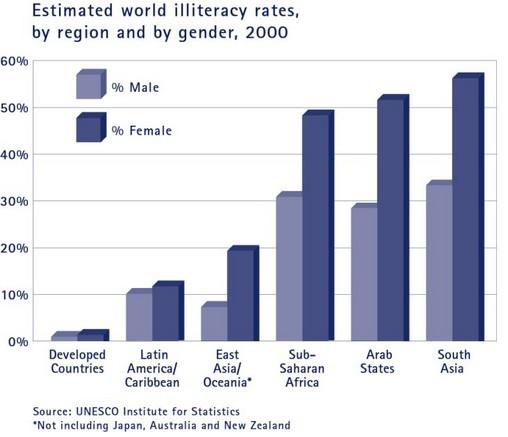 Genero eta klasearen bi faktore hauek kontuan hartuz, analfabetismoak bazterketa sozialarekin zerikusi duelaren konklusioa atera dugu.Gaur egun, alfabetatzea ia orokorra da. Honen harira, ondorengo galdera etortzen zaigu burura: Alfabetatzea gaur egun eta hemen, beharrezkoa ote? Alfabetatzea bere oinarrizko zentzuan hartzen badugu, argi dago ez dela beharrezkoa honetan lanean jarraitzerik. Hala ere, gure ustez , aratago joatea beharrezkoa da. Jendartea aurrera doan heinean, honen beharrak aldatzen dira. Orain dela 50-70 urte, irakurri eta idaztearekin nahikoa zen. Gaur egun ez da horrela, beharrak eta medioak aldatu dira. Horregatik, garrantzitsua dela uste dugu beste era bateko alfabetizazioak egutegi pedagogikoan sartzea. Adibidez, alfabetizazio digitala. Honekin, ordenagailuak, korreoa, sare soziala, mobillak erabiltzen irakatsiko zen.Horretaz gain, alfabetizazio emozionala lantzea beharrezkoa dela uste dugu. Emozioak ezagutzeko. Gai hau eskola askoetan sartzen hasi dira. Hala ere, asko dago egiteko.Bibliografia:EUSTAT - Hamar urte eta gehiagoko biztanleriaren analfabetismo-tasak, biziterriari jarraiki, sexuaren araberaHERRIAKTOTALA %GIZONEZKOAK %EMAKUMEZKOAK %Zumarrarga1,10,71,5Elgoibar1,20,81,6Olaberria0,10,00,5Zarautz0,30,20,5